Body ImageBody Types & Eating DisordersBody ImageRefers to the mental picture an individual has of his/herself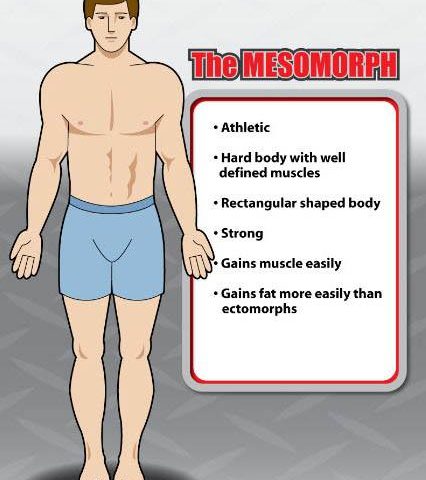 Healthy Body ImageInvolves having a greater appreciation for oneself and others!Accepting certain aspects of one’s body structure and shape that are genetic and cannot be changed. Body Types are determined by geneticsMesomorph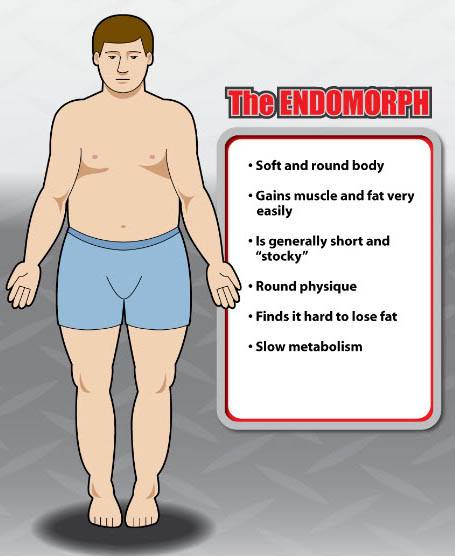 Wide shouldersNarrow hipsLong, round muscle belliesThinner jointsEndomorph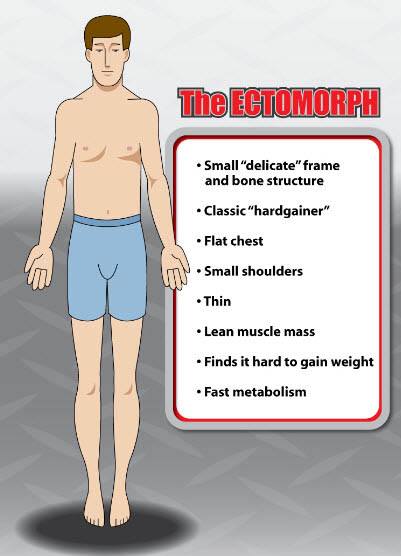 Thicker jointsThick rib cageHips are wider than shouldersShorter limbsEctomorphNarrow shoulders and hipsSmall jointsThin buildLong limbs with stringy muscle belliesEating DisordersEating disorders are not just about food. They are often a way to cope with difficult problems or regain a sense of control. They are complicated illnesses that affect a person’s sense of identity, worth, and self-esteem (Canadian Mental Health Association). Muscle Dysmorphiaa psychological disorder marked by a negative body image and an obsessive desire to have a muscular physique.It is characterized byBulimia NervosaBinge eating conflicted by wanting to lose weight or be thinOften leads to forceful vomiting, excessive dieting, or fasting. Signs and Symptoms   Calluses or scars on the knuckles or hands from sticking fingers down the throat to induce vomiting.Puffy “chipmunk” cheeks caused by repeated vomiting.Discolored teeth from exposure to stomach acid when throwing up. May look yellow, ragged, or clear.Not underweight – Men and women with bulimia are usually normal weight or slightly overweight. Being underweight while purging might indicate a purging type of anorexia.Frequent fluctuations in weight – Weight may fluctuate by 10 pounds or more due to alternating episodes of bingeing and purging.EffectsAnorexia NervosaRefusal to maintain healthy body weight, Intense fear of gaining weight, and a distorted body imageSigns and Symptoms	Dieting despite being thin – Following a severely restricted diet. Eating only certain low-calorie foods. Banning “bad” foods such as carbohydrates and fats.Obsession with calories, fat grams, and nutrition – Reading food labels, measuring and weighing portions, keeping a food diary, reading diet books.Pretending to eat or lying about eating – Hiding, playing with, or throwing away food to avoid eating. Making excuses to get out of meals (“I had a huge lunch” or “My stomach isn’t feeling good.”).EffectsBinge Eating DisorderFrequent episodes of uncontrollable binge eating.Feeling extremely distressed or upset during or after bingeing.Unlike bulimia, there are no regular attempts to “make up” for the binges through vomiting, fasting, or over-exercising.Signs and SymptomsInability to stop eating or control what you’re eatingRapidly eating large amounts of foodEating even when you're fullEffectsBody ImageBody Types & Eating DisordersBody Image______________________________________________________________________________Healthy Body ImageInvolves having a greater appreciation for oneself and others!Accepting certain aspects of one’s body structure and shape that are genetic and cannot be changed. Body Types are determined by genetics_____________________________________________________________________Long, round muscle belliesThinner joints_____________________________________________________________________Hips are wider than shouldersShorter limbs______________________________________________Small joints_______________________Long limbs with stringy muscle belliesEating DisordersEating disorders are not just about food. They are often a way to ___________ with difficult problems or regain a sense of control. They are ______________________ that affect a person’s sense of identity, worth, and self-esteem (Canadian Mental Health Association). Muscle Dysmorphia____________________________________________________________________________________________________________________________________________________________________________________________________Bulimia Nervosa________________________________________________________________________________________Often leads to forceful vomiting, excessive dieting, or fasting. Signs and Symptoms   Calluses or scars on the knuckles or hands from sticking fingers down the throat to induce vomiting.Puffy “chipmunk” cheeks caused by repeated vomiting.Discolored teeth from exposure to stomach acid when throwing up. May look yellow, ragged, or clear.Not underweight – Men and women with bulimia are usually normal weight or slightly overweight. Being underweight while purging might indicate a purging type of anorexia.Frequent fluctuations in weight – Weight may fluctuate by 10 pounds or more due to alternating episodes of bingeing and purging.EffectsAnorexia NervosaRefusal to maintain healthy body weight, Intense fear of gaining weight, and a distorted body imageSigns and Symptoms	Dieting despite being thin – Following a severely restricted diet. Eating only certain low-calorie foods. Banning “bad” foods such as carbohydrates and fats.Obsession with calories, fat grams, and nutrition – Reading food labels, measuring and weighing portions, keeping a food diary, reading diet books.Pretending to eat or lying about eating – Hiding, playing with, or throwing away food to avoid eating. Making excuses to get out of meals (“I had a huge lunch” or “My stomach isn’t feeling good.”).EffectsBinge Eating Disorder________________________________________________________________________________________Feeling extremely distressed or upset during or after bingeing.Unlike bulimia, there are no regular attempts to “make up” for the binges through vomiting, fasting, or over-exercising.Signs and SymptomsInability to stop eating or control what you’re eatingRapidly eating large amounts of foodEating even when you're fullEffectsExcessive time and over-exertion in weightlifting to increase muscle massPreoccupation and panicking over workout if unable to attendOvertraining or training when injuredDisordered eating, using special diets or excessive protein supplementsSteroid abuse and often other substance misuseDistress if exposed leading to camouflage the bodyCompulsive comparing and checking of one’s physiqueSignificant distress or mood swingsPrioritizing one’s schedule over all else or interference in relationships and ability to workWeight gainDehydrationAbdominal pain, bloatingSwelling of the hands and feetChronic sore throat, hoarsenessBroken blood vessels in the eyesSwollen cheeks and salivary glands Weakness and dizzinessTooth decay and mouth soresAcid reflux or ulcersRuptured stomach or esophagusLoss of menstrual periodsChronic constipation from laxative abuse-Severe mood swings; depression- Lack of energy and weakness- Slowed thinking; poor memory- Constipation and bloating- Tooth decay and gum damage- Dry, yellowish skin and brittle nails- Dizziness, fainting, and headaches- Growth of fine hair all over the body and faceType 2 diabetesGallbladder diseaseHigh cholesterolHigh blood pressureHeart diseaseCertain types of cancerOsteoarthritisJoint and muscle painGastrointestinal problemsSleep apnea___________________________________________ ___________________________________________Preoccupation and panicking over workout if unable to attendOvertraining or training when injuredDisordered eating, using special diets or excessive protein supplementsSteroid abuse and often other substance misuseDistress if exposed leading to camouflage the bodyCompulsive comparing and checking of one’s physiqueSignificant distress or mood swingsPrioritizing one’s schedule over all else or interference in relationships and ability to work__________________________________________________Abdominal pain, bloatingSwelling of the hands and feetChronic sore throat, hoarsenessBroken blood vessels in the eyesSwollen cheeks and salivary glands Weakness and dizzinessTooth decay and mouth soresAcid reflux or ulcersRuptured stomach or esophagusLoss of menstrual periodsChronic constipation from laxative abuse-______________________________- Lack of energy and weakness- Slowed thinking; poor memory- Constipation and bloating- Tooth decay and gum damage- Dry, yellowish skin and brittle nails- Dizziness, fainting, and headaches- Growth of fine hair all over the body and face______________________Gallbladder diseaseHigh cholesterol______________________Heart diseaseCertain types of cancerOsteoarthritisJoint and muscle painGastrointestinal problemsSleep apnea